            Інформація на сайт управління освіти (розділ: новини, семінари)        17 квітня 2018 року на базі Комунального закладу освіти  «Середня загальноосвітня школа № 47 з поглибленим вивченням іноземних мов і фізико-математичного профілю» Дніпровської міської ради відбувся семінар-практикум  для  директорів та заступників директорів  закладів освіти міста з теми: «Роль шкільної психолого-медико-педагогічної комісії  корекції поведінки і розвитку дітей, що знаходяться на інклюзивній формі навчання».        Тему «Інклюзивна освіта сьогодні : шлях  до втілення Європейського підходу до освіти» розкрила у своєму виступі з відео презентацією директор  Овчаренко В.В. 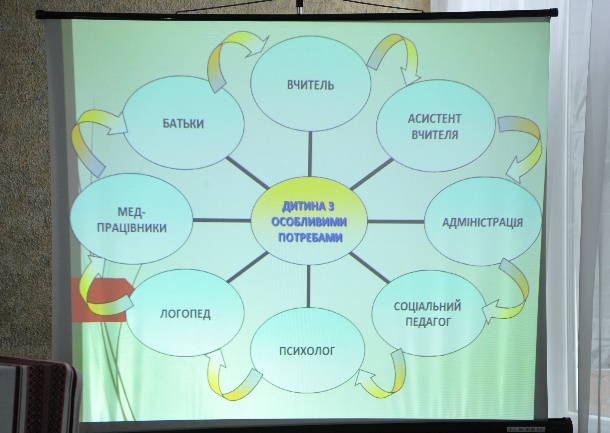  Про основні зміни у законодавчих та  нормативно-правових документах з питань організації  інклюзивної освіти у закладах освіти міста, висвітлила у виступі  методист методичного центру Башкатова Л.М. На семінар-практикум була запрошена Мігульова  С.В., радник Голови ОДА з інклюзивної освіти, яка розповіла про концептуальні засади філософії інклюзивної освіти сьогодні.       Учні першого класу, де навчаються діти  з особливими освітніми потребами,  показали виховний захід «Ми казку справжню у гості кличемо». 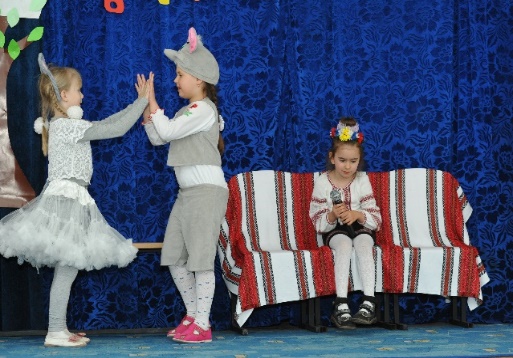 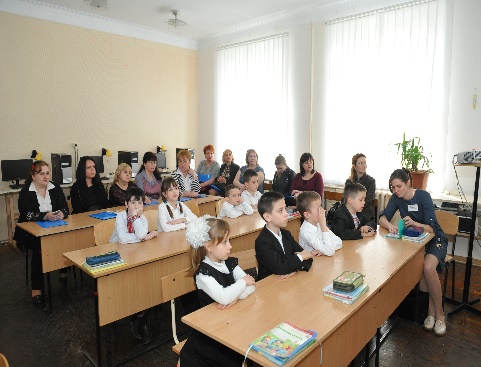 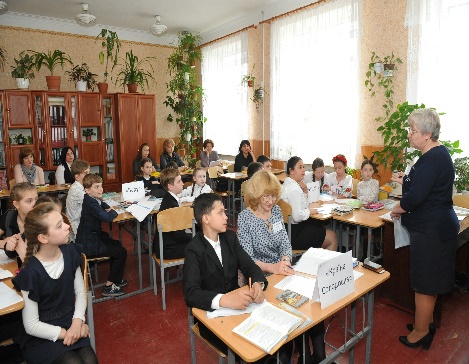        У практичній частині семінару досвідом роботи в класах з інклюзивною формою навчання поділились вчителі школи: Дергун С.В., Білоног О.А., Ільїних Л.Г., Кошова О.П..  Психологічний тренінг у ресурсній кімнаті провела психолог Канцур А.А., занятті з логопедії  у 1 класі  провела  Плющова Л.Д.,логопед-дефектолог школи.       Закінчився семінар засіданням шкільної психолого-медико-педагогічної комісії та  обміном вражень, пропозицій та побажань   учасників заходу.Методист                                                                                  Л.М.Башкатова        17 квітня 2018 року на базі Комунального закладу освіти  «Середня загальноосвітня школа № 47 з поглибленим вивченням іноземних мов і фізико-математичного профілю» Дніпровської міської ради відбувся семінар-практикум  для  директорів та заступників директорів  закладів освіти міста з теми: «Роль шкільної психолого-медико-педагогічної комісії  в сучасній та максимальній корекції поведінки і розвитку дітей, що знаходяться на інклюзивній формі навчання».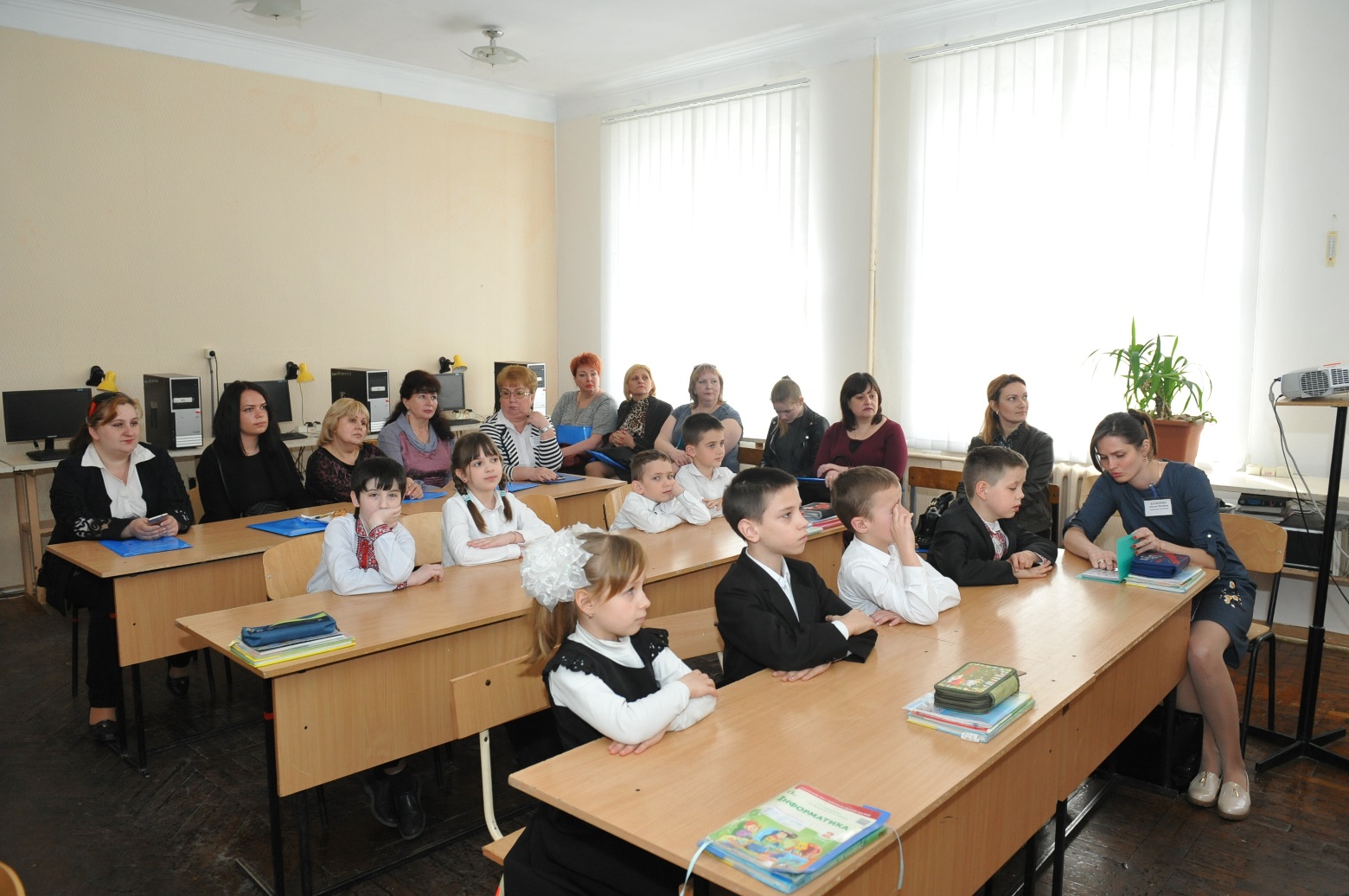 